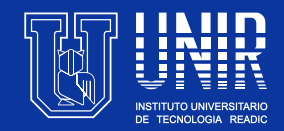 Maracaibo DIA de MES de AÑOSeñores.: NOMBRE COMPLETO DE LA ORGANIZACIÓN EMPRESARIAL.Atte. DATOS DEL TUTOR EMPRESARIAL (ESPECIFICAR EL NIVEL ACADEMICO) O DEPARTAMENTO QUE RECIBE LA CARTA DE PRESENTACIÓN.           Reciba ante todo un cordial saludo. Las autoridades académicas del Instituto Universitario de Tecnología READIC-UNIR, solicita su colaboración a fin de permitirle al (a) Br. NOMBRES Y APELLIDOS COMPLETOS cédula de identidad No. V.-XXXXXXXX, cursante del 4toTrimestre de la Carrera de Informática, la realización de Práctica Profesional I en tan prestigiosa empresa.En Práctica Profesional I, el estudiante realizará actividades de observación, diagnóstico, presentación de propuesta y desarrollo de la propuesta con el propósito de aportar posibles soluciones a problemáticas específicas dentro del campo laboral. La Práctica Profesional I tendrá una duración de ochenta (80) horas, distribuidas en 6 semanas. Este proceso requiere por parte de la empresa la asignación de un tutor empresarial quien tendrá la labor de monitorear, guiar y evaluar el desempeño de nuestro estudiante durante el tiempo establecido.A continuación, le presentamos el perfil de nuestroT.S.U. en la carrera de InformáticaPerfil de Egreso Desarrolla sistemas de información, aplicando diferentes metodologías.Analiza, diseña, construye, implementa y evalúa sistemas de información que dan respuesta a las necesidades de los usuarios.Desarrolla páginas Web, empleando Software libre, para la solución de problemas a los usuarios.Analiza los requerimientos de conexión de una aplicación desarrollada en el lenguaje de programación Java, con una base de datos en MySQL, para realizar un sistema de información.Aplica los controles tales como: cuadro de listas, cuadro combinados y tablas para desarrollar una aplicación y mostrar los datos almacenados en una base de datos.Utiliza los controles que permiten la conexión con una base de datos para elaborar un Sistema de Información en Java que permita registrar, consultar, modificar, eliminar datos y generar reportes.Estamos a la orden.Atentamente;Dra. Ana Maria UrdanetaCOORDINADORA DE PASANTÌASMaracaibo DIA de MES de AÑOSeñores.: NOMBRE COMPLETO DE LA ORGANIZACIÓN EMPRESARIAL.Atte. DATOS DEL TUTOR EMPRESARIAL (ESPECIFICAR EL NIVEL ACADEMICO) O DEPARTAMENTO QUE RECIBE LA CARTA DE PRESENTACIÓN.           Reciba ante todo un cordial saludo. Las autoridades académicas del Instituto Universitario de Tecnología READIC-UNIR, solicita su colaboración a fin de permitirle al (a) Br. NOMBRES Y APELLIDOS COMPLETOS cédula de identidad No. V.-XXXXXXXX, cursante del 4to trimestre de la Carrera de Electrónica, la realización de Práctica Profesional I en tan prestigiosa empresa.En Práctica Profesional I, el estudiante realizará actividades de observación, diagnóstico, presentación de propuesta y desarrollo de la propuesta con el propósito de aportar posibles soluciones a problemáticas específicas dentro del campo laboral. La Práctica Profesional I, tendrá una duración de ochenta (80) horas, distribuidas en 6 semanas. Este proceso requiere por parte de la empresa la asignación de un tutor empresarial quien tendrá la labor de monitorear, guiar y evaluar el desempeño de nuestro estudiante durante el tiempo establecido.A continuación, le presentamos el perfil de nuestroT.S.U. en la carrera de ElectrónicaPerfil de Egreso Realiza mantenimientos predictivos, preventivos y correctivos de componentes, productos y equipos electrónicos. Desarrolla sistemas prácticos mediante el análisis, interpretación y programación de dispositivos electrónicos y compuertas lógicas.Maneja eficientemente equipos y herramientas electrónicas en el desarrollo de proyectos creativos e innovadores.Realiza lecturas e interpreta planos electrónicos para ejecutar programas de mantenimiento preventivo y correctivo.Proyecta Componentes y equipos de electrónica analógicos y digitales con tecnología estándar.Implementa aplicaciones de automatización y control de procesos.Estamos a la orden.Atentamente;Dra. Ana Maria UrdanetaCOORDINADORA DE PASANTÌASMaracaibo DIA de MES de AÑOSeñores.: NOMBRE COMPLETO DE LA ORGANIZACIÓN EMPRESARIAL.Atte. DATOS DEL TUTOR EMPRESARIAL (ESPECIFICAR EL NIVEL ACADEMICO) O DEPARTAMENTO QUE RECIBE LA CARTA DE PRESENTACIÓN.	Reciba ante todo un cordial saludo. Las autoridades académicas del Instituto Universitario de Tecnología READIC-UNIR, solicita su colaboración a fin de permitirle al (a) Br. NOMBRES Y APELLIDOS COMPLETOS cédula de identidad No. V.- XXXXXXXX, cursante del 4to trimestre de la Carrera de Diseño Gráfico, la realización de Práctica Profesional I en tan prestigiosa empresa.En Práctica Profesional I, el estudiante realizará actividades de observación, diagnóstico, presentación de propuesta y desarrollo de la propuesta, con el propósito de aportar posibles soluciones a problemáticas específicas dentro del campo laboral. La Práctica Profesional I, tendrá una duración de ochenta (80) horas, distribuidas en 6 semanas. Este proceso requiere por parte de la empresa la asignación de un tutor empresarial quien tendrá la labor de monitorear, guiar y evaluar el desempeño de nuestro estudiante durante el tiempo establecido.A continuación, le presentamos el perfil de nuestroT.S.U. en la carrera de Diseño GráficoPerfil de EgresoDiseña manuales de identidad visual para empresas.Aplica la metodología para la creación de programas de la señalización y Señalética en la identidad corporativa de una empresa.Estamos a la orden.Atentamente;Dra. Ana Maria UrdanetaCOORDINADORA DE PASANTÌASMaracaibo DIA de MES de AÑOSeñores.: NOMBRE COMPLETO DE LA ORGANIZACIÓN EMPRESARIALAtte. DATOS DEL TUTOR EMPRESARIAL (ESPECIFICAR EL NIVEL ACADEMICO) O DEPARTAMENTO QUE RECIBE LA CARTA DE PRESENTACIÓN.	Reciba ante todo un cordial saludo. Las autoridades académicas del Instituto Universitario de Tecnología READIC-UNIR, solicita su colaboración a fin de permitirle al Br. NOMBRES Y APELLIDOS COMPLETOS cédula de identidad No. V.- XXXXXXXX cursante del 4to trimestre de la carrera Administración, la realización de Práctica Profesional I en tan prestigiosa empresa.                                                                                                                                                                  En práctica profesional I, el estudiante realizará actividades de: observación, diagnóstico, presentación de propuesta y desarrollo de la misma; aportando las posibles soluciones del área laboral. La Práctica Profesional I, tendrá una duración de ochenta (80) horas, distribuidas en 6 semanas. Proceso que requiere por parte de la empresa la asignación de un tutor empresarial, quien tendrá la labor de monitorear, guiar y evaluar el desempeño de nuestro estudiante durante el tiempo establecido.A continuación, le presentamos el perfil de nuestroT.S.U. en la carrera de AdministraciónPerfil de Egreso Distingue los diferentes tipos de Sistemas administrativos computarizados para adecuar el más idóneo a la organización.Reconoce los diferentes iconos del Sistema administrativo A2 para relacionarse con el ambiente de trabajo.Analiza el ambiente de trabajo del SAC 2 para relacionarse con el Software de trabajo.Analiza el módulo de cliente y presupuesto del SAC2 para adaptar la información suministrada por la empresa. Analiza el módulo de orden de compra y de compra de mercancía de una empresa, para adaptar la información suministrada y obtener un control de los proveedores.Analiza los distintos tipos de informes que arroja el sistema administrativo A2 para comprender y verificar, la situación administrativa de la empresa. Estamos a la orden.Atentamente;                                                    Dra. Ana Maria Urdaneta                                             COORDINADORA DE PASANTÌAS                                                                                                               Maracaibo DIA de MES de AÑOSeñores.: NOMBRE COMPLETO DE LA ORGANIZACIÓN EMPRESARIALAtte. DATOS DEL TUTOR EMPRESARIAL (ESPECIFICAR EL NIVEL ACADEMICO) Dpto.: DEPARTAMENTO QUE RECIBE LA CARTA DE PRESENTACIÓN.	Reciba ante todo un cordial saludo. Las autoridades académicas del Instituto Universitario de Tecnología READIC-UNIR, solicita su colaboración a fin de permitirle al (a) Br. NOMBRES Y APELLIDOS COMPLETOS cédula de identidad No. V.- XXXXXXXX, cursante del 4to trimestre de la carrera de Contabilidad Computarizada, la realización de Práctica Profesional II en tan prestigiosa empresa.En práctica profesional II, el estudiante realizará actividades de observación, diagnóstico, presentación de propuesta y desarrollo del mismo con el propósito de aportar posibles soluciones dentro del campo laboral. La Práctica Profesional II tendrá una duración de ochenta (80) horas, distribuidas en 6 semanas.  Este proceso requiere por parte de la empresa la asignación de un tutor empresarial, quien tendrá la labor de monitorear, guiar y evaluar el desempeño de nuestro estudiante durante el tiempo establecido.A continuación, le presentamos el perfil de nuestroT.S.U. en la carrera de Contabilidad ComputarizadaPerfil de EgresoComprende la contabilidad como el lenguaje que expone la realidad económica de una empresa.Maneja cuentas contables, adjunta facturas, copias de cheques, recibos, órdenes de compras, notas de despacho, recibos de ingreso de caja.Registra operaciones en los libros contables que facilitan la detección, prevención de errores y desviaciones que puedan presentarse en los procedimientos de los registros contables de la empresa.Elabora presupuestos e interpreta los estados contables de una empresa.Utiliza la estadística como técnica de análisis y comprobación de resultados en proyectos reales que den solución a problemas en el área contable.Adapta procedimientos en la tramitación de: registros, suministros a cajas, declaraciones y liquidación de impuestos y archivos de expedientes administrativos para difundir la información en entes públicos, suministrando la información a los gerentes de la empresa para la toma de decisiones oportunas que protejan a la misma.Estamos a la orden.Atentamente;                                                      Dra. Ana Maria Urdaneta                                              COORDINADORA DE PASANTÌASMaracaibo DIA de MES de AÑOSeñores.: NOMBRE COMPLETO DE LA ORGANIZACIÓN EMPRESARIALAtte. DATOS DEL TUTOR EMPRESARIAL (ESPECIFICAR EL NIVEL ACADEMICO) Dpto.: DEPARTAMENTO QUE RECIBE LA CARTA DE PRESENTACIÓN.Reciba ante todo un cordial saludo. Las autoridades académicas del Instituto Universitario de Tecnología READIC-UNIR, solicita su colaboración a fin de permitirle al Br. NOMBRES Y APELLIDOS COMPLETOS cédula de identidad No. V.- XXXXXXXX cursante del 4to trimestre de la carrera Comercio Exterior, la realización de Práctica Profesional II en tan prestigiosa empresa.En práctica profesional II, el estudiante realizará actividades de: observación, diagnóstico, presentación de propuesta y desarrollo de la misma; aportando las posibles soluciones del área laboral. La Práctica Profesional II, tendrá una duración de ochenta (80) horas, distribuidas en 6 semanas.              Proceso que requiere por parte de la empresa la asignación de un tutor empresarial, quien tendrá la labor de monitorear, guiar y evaluar el desempeño de nuestro estudiante durante el tiempo establecido.                              A continuación, le presentamos el perfil de nuestro                                   T.S.U. en la carrera de Comercio ExteriorPerfil de EgresoDistingue, separa y aplica la normativa legal establecida en leyes para la realización de trámites que regulan el tránsito de Mercancías Aduaneras.Aplica procedimientos sobre el tránsito de mercancías y el pago de impuestos aduaneros.Aplica las técnicas del proceso administrativo en la generación de un plan de negocios.Maneja los tributos y clasifica cuentas para el control interno de la empresa.Realiza inventarios en almacenes, compras y ventas.Identifica los documentos utilizados en el transporte internacional de mercancías exigida en los procesos de transportación de mercancías internacional.Estamos a la orden.Atentamente;                                                        Dra. Ana Maria Urdaneta                                            COORDINADORA DE PASANTÌASMaracaibo DIA de MES de AÑOSeñores.: NOMBRE COMPLETO DE LA ORGANIZACIÓN EMPRESARIAL.Atte. DATOS DEL TUTOR EMPRESARIAL (ESPECIFICAR EL NIVEL ACADEMICO) O DEPARTAMENTO QUE RECIBE LA CARTA DE PRESENTACIÓN.	Reciba ante todo un cordial saludo. Las autoridades académicas del Instituto Universitario de Tecnología READIC-UNIR, solicita su colaboración a fin de permitirle al (a) Br. NOMBRES Y APELLIDOS COMPLETOS cédula de identidad No. V.- XXXXXXXX, cursante del 4to trimestre de Publicidad y Relaciones Públicas, la realización de la Práctica Profesional I en tan prestigiosa empresa.En práctica Profesional I, el estudiante realizará actividades de observación, diagnóstico, presentación de propuesta y desarrollo de la propuesta con el propósito de aportar posibles soluciones a problemáticas específicas dentro del campo laboral.La Práctica Profesional I, tendrá una duración de ochenta (80) horas, distribuidas en 6 semanas.  	Este proceso requiere por parte de la empresa la asignación de un tutor empresarial quien tendrá la labor de monitorear, guiar y evaluar el desempeño de nuestro estudiante durante el tiempo establecido.A continuación, le presentamos el perfil de nuestroT.S.U. en la carrera de Publicidad y Relaciones Públicas Perfil de Egreso Desarrolla estrategias para promocional producto en el mercado según el contexto.Toma decisiones idóneas para la planificación estratégica de mercadeo.Diseña producto para lograr posicionarse en el mercado y que contribuya a satisfacer las necesidades de los consumidores.Formula las líneas estratégicas de promoción para la distribución de producto.Estamos a la orden.Atentamente;                                                     Dra. Ana Maria Urdaneta                                            COORDINADORA DE PASANTÌASMaracaibo DIA de MES de AÑOSeñores.: NOMBRE COMPLETO DE LA ORGANIZACIÓN EMPRESARIALAtte. DATOS DEL TUTOR EMPRESARIAL (ESPECIFICAR EL NIVEL ACADEMICO) Dpto.: DEPARTAMENTO QUE RECIBE LA CARTA DE PRESENTACIÓN.	Reciba ante todo un cordial saludo. Las autoridades académicas del Instituto Universitario de Tecnología READIC-UNIR, solicita su colaboración a fin de permitirle al (a) Br. NOMBRES Y APELLIDOS COMPLETOS cédula de identidad No. V.- XXXXXXXX, cursante del 4to trimestre de la Carrera de Mercadotecnia, la realización de la Práctica Profesional I en tan prestigiosa empresa.En Práctica Profesional I, el estudiante realizará actividades de observación, diagnóstico, presentación de propuesta y desarrollo de la propuesta, con el propósito de aportar posibles soluciones a problemáticas específicas dentro del campo laboral. La Práctica Profesional I, tendrá una duración de ochenta (80) horas, distribuidas en 6 semanas. Este proceso requiere por parte de la empresa la asignación de un tutor empresarial quien tendrá la labor de monitorear, guiar y evaluar el desempeño del nuestro estudiante durante el tiempo establecido.A continuación, le presentamos el perfil de nuestroT.S.U. en la carrera de MercadotecniaPerfil de Egreso Emplea estrategias para lograr que los usuarios difundan un determinado mensaje sobre una promoción, producto o evento.Elabora plan de marketing viral.Determina el tipo de clientes a lo que van dirigidos los productos según sus necesidades.Estamos a la orden.Atentamente;                                                   Dra. Ana Maria Urdaneta                                 COORDINADORA DE PASANTÍASMaracaibo DIA de MES de AÑOSeñores.: NOMBRE COMPLETO DE LA ORGANIZACIÓN EMPRESARIALAtte. DATOS DEL TUTOR EMPRESARIAL (ESPECIFICAR EL NIVEL ACADEMICO) Dpto.: DEPARTAMENTO QUE RECIBE LA CARTA DE PRESENTACIÓN.	Reciba ante todo un cordial saludo. Las autoridades académicas del Instituto Universitario de Tecnología READIC-UNIR, solicita su colaboración a fin de permitirle al (a) Br. NOMBRES Y APELLIDOS COMPLETOS cédula de identidad No. V.- XXXXXXXX, cursante del 4to trimestre de la carrera Turismo, la realización de la Práctica Profesional I en tan prestigiosa empresa.En práctica Profesional I, el estudiante realizará actividades de observación, diagnóstico, presentación de propuesta y desarrollo de la propuesta con el propósito de aportar posibles soluciones a problemáticas específicas dentro del campo laboral, la misma tienen una duración de ochenta (80) horas, distribuidas en 6 semanas.             Este proceso requiere por parte de la empresa la asignación de un tutor empresarial quien tendrá la labor de monitorear, guiar y evaluar el desempeño de nuestro estudiante durante el tiempo establecido.A continuación, le presentamos el perfil de nuestroT.S.U. en la carrera de TurismoPerfil de Egreso:  Ejecuta técnicas de operaciones turísticas en las agencias de viajes.Compara las técnicas de operaciones en turismo y hotelería.Diseña planes que promuevan el desarrollo Turístico en Venezuela.Elabora Marketing estratégico de servicio turístico en Venezuela Estamos a la orden.      Atentamente;                                                 Dra. Ana Maria Urdaneta                                 COORDINADORA DE PASANTÍAS